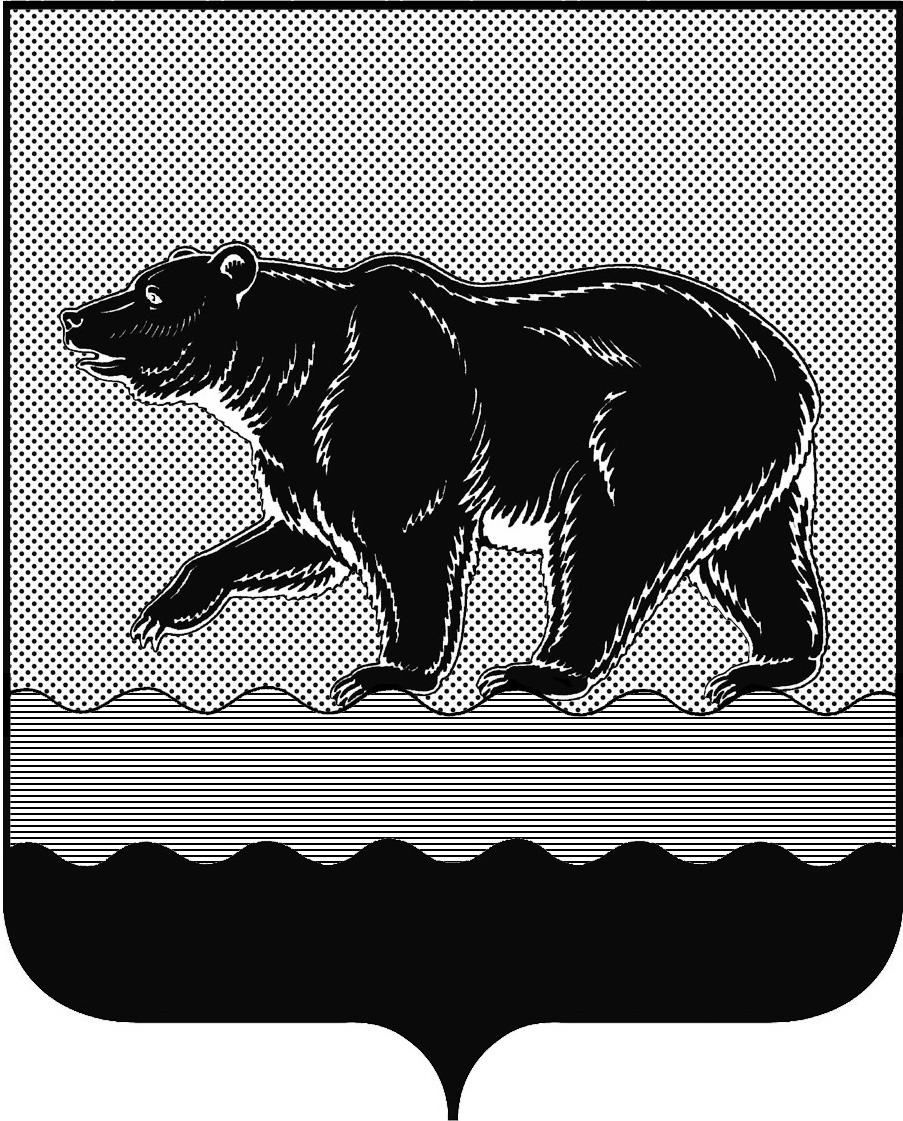 СЧЁТНАЯ ПАЛАТАГОРОДА НЕФТЕЮГАНСКА16 микрорайон, 23 дом, помещение 97, г. Нефтеюганск, 
Ханты-Мансийский автономный округ - Югра (Тюменская область), 628310  тел./факс (3463) 20-30-55, 20-30-63 E-mail: sp-ugansk@mail.ru www.admugansk.ru Заключение на проект изменений в муниципальную программу 
города Нефтеюганска «Развитие культуры и туризма в городе Нефтеюганске на 2014-2020 годы»Счётная палата города Нефтеюганска на основании статьи 157 Бюджетного кодекса Российской Федерации, Положения о Счётной палате города Нефтеюганска, рассмотрев проект изменений в муниципальную программу города Нефтеюганска «Развитие культуры и туризма в городе Нефтеюганске на 2014-2020 годы» (далее по тексту – проект изменений), сообщает следующее:1. При проведении экспертизы учитывалось наличие согласования проекта изменений:1.1. Правовым управлением администрации города Нефтеюганска на предмет правового обоснования мероприятий муниципальной программы 
в соответствии с компетенцией органов (структурных подразделений) администрации города – исполнителей муниципальной программы;1.2. Отделом экономической политики, инвестиций, проектного управления и административной реформы департамента экономического развития администрации города Нефтеюганска на предмет соответствия требованиям, предъявляемым к содержанию муниципальной программы, соответствия целей и задач, показателей результатов реализации муниципальной программы, основным направлениям социально-экономического развития города Нефтеюганска, отраженным в стратегии социально-экономического развития города и иных документах стратегического характера;1.3. Департаментом финансов администрации города Нефтеюганска на предмет соответствия проекта изменений бюджетному законодательству Российской Федерации и возможности финансового обеспечения её реализации из бюджета города.2. Порядок принятия решений о разработке муниципальных программ города Нефтеюганска, их формирования и реализации утверждён постановлением администрации города Нефтеюганска от 22.08.2013 № 80-нп (далее по тексту - постановление администрации города Нефтеюганска 
от 22.08.2013 № 80-нп).В соответствии с пунктом 2 статьи 179 Бюджетного кодекса Российской Федерации (далее по тексту – БК РФ) муниципальные программы, предлагаемые к реализации начиная с очередного финансового года, а также изменения в ранее утверждённые муниципальные программы подлежат утверждению в сроки, установленные местной администрацией. Пунктом 6.4 постановления администрации города Нефтеюганска 
от 22.08.2013 № 80-нп предусмотрено, что при изменении объёмов финансирования на реализацию муниципальной программы на очередной финансовый год и плановый период изменения в муниципальную программу должны быть утверждены не позднее, чем за 5 дней до внесения проекта решения о бюджете в Думу города Нефтеюганска.Проектом изменений в муниципальную программу изменяются объёмы финансирования на очередной финансовый год и плановый период.Во избежание нарушения пункта 6.4 Постановления администрации города Нефтеюганска от 22.08.2013 № 80-нп предлагаем исключить из проекта изменений информацию, в части изменения объёма финансирования программы на очередной финансовый год и плановый период.Вместе с тем, обращаем внимание, что согласно статье 172 БК РФ составление проектов бюджетов основывается на муниципальных программах, проектах муниципальных программ, проектах изменений указанных программ.Статьёй 179 БК РФ предусмотрено, что муниципальные программы подлежат приведению в соответствие с решением о бюджете не позднее трёх месяцев со дня вступления его в силу.В соответствии со статьёй 184.2 БК РФ в случае утверждения решением 
о бюджете распределения бюджетных ассигнований по муниципальным программам и непрограммным направлениям деятельности к проекту решения о бюджете в представительный орган представляются паспорта муниципальных программ (проекты изменений в указанные паспорта). Из вышеизложенного следует, сроки утверждения муниципальных программ и изменений в ранее утверждённые программы устанавливаются местными администрациями. Однако законодательство допускает при составлении проекта бюджета муниципального образования основываться на проектах муниципальных программ, проектах изменений указанных программ, не требуя их утверждения на этом этапе. После принятия бюджета программы должны быть приведены в соответствие с утверждённым решением о бюджете.3. Проектом изменений планируется:3.1. В паспорте муниципальной программы: - строку «Подпрограммы и (или) основные мероприятия муниципальной программы» подпрограмму 2 «Обеспечение реализации муниципальной программы» дополнить основным мероприятием 2 «Усиление социальной направленности культурной политики»;- строку «Целевые показатели муниципальной программы» дополнить показателем 23 «Количество услуг в сфере культуры, переданных на исполнение негосударственным (немуниципальным) организациям, в том числе социально-ориентированным некоммерческим организациям»;- строку «Финансовое обеспечение муниципальной программы» изложить в следующей редакции, общий объем финансирования программы на 2017-2020 годы утвердить в сумме 40 065,730 тыс. рублей, из них:В 2017 году планируется увеличить на 49 086,030 тыс. рублей, а именно:1) за счёт средств местного бюджета увеличить бюджетные ассигнования на сумму 49 086,030 тыс. рублей;2) за счёт средств бюджета автономного округа увеличить на 0,00113 тыс. рублей;3) за счёт средств федерального бюджета уменьшить на 0,00113 тыс. рублей.В 2018-2020 годах:1) за счёт бюджета автономного округа уменьшение бюджетных ассигнований в сумме 9 139,400 тыс. рублей, в том числе:- 2018 год – на 9 138,600 тыс. рублей;- 2019 год – на 0,400 тыс. рублей;- 2020 год – на 0,400 тыс. рублей.2) за счёт средств федерального бюджета увеличить финансирования в сумме 119,100 тыс. рублей, в том числе:- 2018 год – на 39,700 тыс. рублей;- 2019 год – на 39,700 тыс. рублей;- 2020 год – на 39,700 тыс. рублей.3.2. Приложение 1 к муниципальной программе «Целевые показатели муниципальной программы города Нефтеюганска» дополнено строкой 23 «Количество услуг в сфере культуры, переданных на исполнение негосударственным (немуниципальным) организациям, в том числе социально-ориентированным некоммерческим организациям». 3.3. В приложении 2 «Перечень программных мероприятий» 
к муниципальной программе:3.3.1. Финансирование мероприятий подпрограммы 1 «Обеспечение прав граждан на доступ к культурным ценностям и информации» следующие изменения:1) в рамках основного мероприятия 1 «Развитие библиотечного дела» по ответственному исполнителю программы - комитету культуры и туризма администрации города Нефтеюганска (подведомственное учреждение – МБУК «Городская библиотека»: - в 2017 году за счёт средств местного бюджета увеличение на сумму 17 082,102 тыс. рублей, федерального бюджета уменьшение на сумму 0,00113 тыс. рублей, средств бюджета автономного округа увеличение на сумму 0,00113 тыс. рублей; - в 2018 году за счёт средств федерального бюджета увеличение на 39,700 тыс. рублей, окружного бюджета увеличение на 935,800 тыс. рублей;  - в 2019 году за счёт средств федерального бюджета увеличение на  39,700 тыс. рублей, бюджета автономного округа уменьшение на 0,400 тыс. рублей;- в 2020 году за счёт средств федерального бюджета увеличение на 39,700 тыс. рублей, бюджета автономного округа уменьшение на сумму 0,400 тыс. рублей.Согласно письму департамента финансов Ханты-Мансийского автономного округа - Югры, доведены проектируемые объёмы межбюджетных трансфертов на 2018 год и плановый период 2019 и 2020 годов по МБУК «Городская библиотека».За счёт федерального бюджета в размере 119,100 тыс. рублей, по 39,700 тыс. рублей на каждый год соответственно, на реализацию мероприятия «Увеличение на комплектование книжного фонда».За счёт бюджета автономного округа на 2018 год в сумме 936,200 тыс. рублей (субсидия на частичное обеспечение повышения оплаты труда работников муниципальных учреждений культуры в целях реализации Указа Президента Российской Федерации от 07.05.2012 № 597 «О мероприятиях по реализации государственной социальной политики» (далее по тексту – Указ Президента от 07.05.2012 № 597). А также уменьшение средств на 1,200 тыс. рублей на 2018-2020 годы на реализацию мероприятия «Модернизация общедоступных муниципальных библиотек». Средства бюджета города по данному мероприятию увеличены на 17 082,102 тыс. рублей:- единовременную выплату при выходе на пенсию, оплату стоимости проезда и провоза багажа к месту проживания уволившемуся сотруднику, а также оплату стоимости проезда и провоза багажа к месту использования отпуска и обратно работникам в общей сумме 318,249 тыс. рублей;- уплату налога на имущества в сумме 2 469,601 тыс. рублей;- на оплату труда работникам в рамках поэтапного повышения средней заработной платы работников учреждений культуры, в целях реализации «дорожной карты» в сумме 12 350,493 тыс. рублей;- организацию пользовательских мест электронного читального зала Президентской библиотеки на сумму 1 943,759 тыс. рублей. 2) в рамках основного мероприятия 2 «Развитие музейного дела» по ответственному исполнителю программы – комитету культуры и туризма администрации города Нефтеюганска (подведомственное учреждение – 
НГ МАУК «Музейный комплекс»):- в 2017 году за счёт средств местного бюджета планируется увеличение на 5 724,739 тыс. рублей, а именно:увеличение на оплату труда работникам в рамках поэтапного повышения средней заработной платы работников учреждений культуры, в целях реализации «дорожной карты» в сумме 5 951,795 тыс. рублей;уменьшение по средствам, выделенным на оплату стоимости проезда и провоза багажа к месту использования отпуска и обратно и начислениям, ежемесячные компенсационные выплаты по уходу за ребёнком до достижения им 3-летнего возраста на общую сумму 227,056 тыс. рублей;- в 2018 году увеличение за счёт бюджета автономного округа на сумму 422,300 тыс. рублей на частичное повышение оплаты труда в целях реализации Указа Президента от 07.05.2017 № 597. 3) в рамках основного мероприятия 3 «Развитие профессионального искусства» по ответственному исполнителю программы – комитету культуры и туризма администрации города Нефтеюганска (подведомственное учреждение – МБУК Театр кукол «Волшебная флейта»): - в 2017 году за счёт средств местного бюджета увеличение на сумму 6 352,279 тыс. рублей, из них: увеличение на оплату труда работникам в рамках поэтапного повышения средней заработной платы работников учреждений культуры, в целях реализации «дорожной карты» в сумме 6 758,333 тыс. рублей;уменьшение средств сумме 406,054 тыс. рублей, в связи со сложившейся экономией и перераспределением их на следующие мероприятия:- «Развитие библиотечного дела» в сумме 91,193 тыс. рублей; - «Развитие художественно-творческой деятельности и народных художественных промыслов, и ремесел» в сумме 15,132 тыс. рублей. - муниципальной программы «Защита населения и территории от чрезвычайных ситуаций, обеспечение первичных мер пожарной безопасности в городе Нефтеюганске на 2014-2020 годы» в сумме 299,729 тыс. рублей на монтаж системы пожарной сигнализации МБУК Театр кукол «Волшебная флейта».- в 2018 году увеличение за счёт бюджета автономного округа на сумму 479,500 тыс. рублей на частичное повышение оплаты труда в целях реализации Указа Президента от 07.05.2017 № 597.4) в рамках основного мероприятия 4 «Развитие художественно -творческой деятельности и народных художественных промыслов, и ремёсел» по ответственному исполнителю программы – комитету культуры и туризма администрации города Нефтеюганска (подведомственные учреждения – МБУК «Центр национальных культур», МБУК «Культурно - досуговый комплекс»):- в 2017 году за счёт средств местного бюджета увеличение на сумму 22 396,511 тыс. рублей, из них на: увеличение на оплату труда работникам в рамках поэтапного повышения средней заработной платы работников учреждений культуры, в целях реализации «дорожной карты» в сумме 22 381,379 тыс. рублей;оплату стоимости проезда и провоза багажа к месту использования отпуска и обратно в сумме 15,132 тыс. рублей;- в 2018 году увеличение за счёт бюджета автономного округа на сумму 1 598,600 тыс. рублей на частичное повышение оплаты труда в целях реализации Указа Президента от 07.05.2017 № 597. 5) в рамках основного мероприятия 5 «Развитие дополнительного образования в сфере культуры» по ответственному исполнителю программы – комитету культуры и туризма администрации города Нефтеюганска (подведомственные учреждения – МБУ ДО «Детская школа искусств», МБУ ДО «Детская музыкальная школа им. Андреева» в 2018 году уменьшение средств, выделенных за счёт окружного бюджета на частичное повышение оплаты труда в целях реализации Указа Президента от 07.05.2017 № 597 в сумме 12 574,800 тыс. рублей. 6) в рамках мероприятия 6 «Развитие культурно-досуговой деятельности, массового отдыха населения, организация отдыха и оздоровления детей», планируется уменьшение бюджетных ассигнований в сумме 2 469,601 тыс. рублей (с расходов на праздничный салют, изготовление флагов, издание книги) и их перераспределением на мероприятие 1 «Развитие библиотечного дела» в связи с необходимостью уплаты налога на имущество учреждения МБУК «Городская библиотека».3.3.2. Подпрограмма 2 «Обеспечение реализации муниципальной программы» дополнена основным мероприятием 2 «Усиление социальной направленности культурной политики». Для данного мероприятия установлен количественный целевой показатель характеризующий результат его реализации, при этом проектом изменений бюджетные ассигнования на реализацию мероприятия не предусмотрены.Пунктом 6 Письма Министерства финансов Российской Федерации от 30.09.2014 № 09-05-05/48843 «Методические рекомендации по составлению и исполнению бюджетов субъектов Российской Федерации и местных бюджетов на основе государственных (муниципальных) программ», муниципальные программы являются документом планирования бюджетных ассигнований во взаимосвязи с ожидаемыми результатами их использования. Рекомендуем оценить реалистичность выполнения данного мероприятия в отсутствие финансового обеспечения.4. Финансовые показатели, содержащиеся в проекте программы, соответствуют сведениям, предоставленным на экспертизу. На основании вышеизложенного, предлагаем: - во избежание нарушения пункта 6.4 Постановления администрации города Нефтеюганска от 22.08.2013 № 80-нп исключить из проекта изменений информацию, в части изменения объёма финансирования программы на очередной финансовый год и плановый период;- оценить реалистичность выполнения данного мероприятия в отсутствие финансового обеспечения.На основании вышеизложенного, по итогам проведения финансово-экономической экспертизы, предлагаем направить проект изменений 
на утверждение с учётом рекомендаций, отражённых в настоящем заключении. Просим в срок до 21.11.2017 года уведомить о принятом решении в части исполнения рекомендаций, отражённых в настоящем заключении.Председатель 					                                       С.А. Гичкина Исполнитель:инспектор инспекторского отдела № 1Счётной палаты города НефтеюганскаТатаринова Ольга АнатольевнаТел. 8 (3463) 20-30-54Исх. от 13.11.2017 № 521